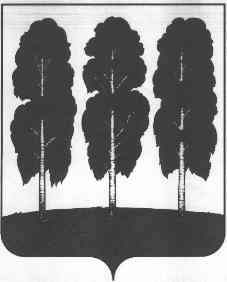 Ханты-Мансийский автономный округ – Югра ПРЕДСЕДАТЕЛЬ КОНТРОЛЬНО-СЧЕТНОЙ ПАЛАТЫ  БЕРЕЗОВСКОГО  РАЙОНАРАСПОРЯЖЕНИЕот 26 декабря 2022 года                                                                                        № 31-рпгт. БерезовоО внесении изменений в распоряжениепредседателя Контрольно-счетнойпалаты Березовского района от 24.01.2022№ 1-р «О предоставлении гражданами, претендующими на замещение должностей муниципальной службы в Контрольно-счетной палате Березовского района и муниципальными служащими Контрольно-счетной палаты Березовского района сведений о доходах, расходах, об имуществе и обязательствах имущественного характера»На основании Федерального закона от 06.03.2022 №44-ФЗ «О внесении изменений в статью 26 Федерального закона «О банках и банковской деятельности» и Федеральный закон «О противодействии коррупции »,в целях приведения нормативного правового акта председателя Контрольно-счетной палаты Березовского района в соответствие с действующим законодательством:1.  Внести в  распоряжение  председателя Контрольно-счетной палаты Березовского района от 24.01.2022 № 1-р «О предоставлении гражданами, претендующими на замещение должностей муниципальной службы в Контрольно-счетной палате Березовского района и муниципальными служащими Контрольно-счетной палаты Березовского района сведений о доходах, расходах, об имуществе и обязательствах имущественного характера» следующие изменения:1.1. Преамбулу распоряжения изложить в следующей редакции:«В соответствии со статьей 15 Федерального закона от 02 марта 2007 года № 25-ФЗ «О муниципальной службе в Российской Федерации», статьями 8, 8.1., 8.2. Федерального закона от 25 декабря 2008 года № 273-ФЗ «О противодействии коррупции», Федеральным законом от 3 декабря 2012 года № 230-ФЗ «О контроле за соответствием расходов лиц, замещающих государственные должности, и иных лиц их доходам», Указами Президента Российской Федерации от 18 мая 2009 года № 559 «О представлении гражданами, претендующими на замещение должностей федеральной государственной службы, и федеральными государственными служащими сведений о доходах, об имуществе и обязательствах имущественного характера», от 02 апреля 2013 года № 310 «О мерах по реализации отдельных положений Федерального закона «О контроле за соответствием расходов лиц, замещающих государственные должности, и иных лиц их доходам», статьями 8.1., 9.1. закона Ханты-Мансийского автономного округа-Югры от 25 сентября 2008 года № 86-оз «О мерах по противодействию коррупции в Ханты-Мансийском автономном округе-Югре:».1.2. Пункт 9 приложения к распоряжению изложить в следующей редакции:    	«9. Проверка достоверности и полноты сведений о доходах, об имуществе и обязательствах имущественного характера, представленных в соответствии с настоящим Положением гражданином и муниципальным служащим, осуществляется в соответствии с постановлением Губернатора Ханты-Мансийского автономного округа - Югры от 28.05.2012 № 82 «О проверке достоверности и полноты сведений, представляемых гражданами, претендующими на замещение должностей муниципальной службы в Ханты-Мансийском автономном округе - Югре, муниципальными служащими Ханты-Мансийского автономного округа - Югры, замещающими должности, включенные в соответствующий перечень, и соблюдения муниципальными служащими Ханты-Мансийского автономного округа - Югры требований к служебному поведению».Контроль за соответствием расходов муниципального служащего, его супруги  (супруга) и несовершеннолетних детей их доходам, за законностью получения денежных средств осуществляется в соответствии с Федеральными законами от 25.12.2008 № 273-ФЗ «О противодействии коррупции», от 03.12.2012 № 230-ФЗ «О контроле за соответствием расходов лиц, замещающих государственные должности, и иных лиц их доходам».».2. Опубликовать настоящее распоряжение в газете «Жизнь Югры» и разместить на официальном веб-сайте органов местного самоуправления Березовского района.3. Настоящее распоряжение вступает в силу после его официального опубликования.Председатель Контрольно-счетнойпалаты Березовского района                                                                   В.В. Максимов